Приложение № 1 к Порядку разработки, согласования и утверждения должностных инструкций работников УдГУ Макет должностной инструкцииФедеральное государственное бюджетное образовательное учреждение высшего образования«Удмуртский государственный университет»город ИжевскДолжностная инструкция______________________________________________________________(Наименование должности и структурного подразделения)Общие положения1.1.«_____________ (указать должность работника, на которого составляется должностная инструкция) относится к категории _______________ (указать категорию должностного лица).1.2. На должность _________________ (указать должность работника, на которого составляется должностная инструкция) назначается лицо имеющее ___________________ (указываются квалификационные характеристики, необходимые для занятия данной должности). 1.3. __________________ (наименование должностного лица, на которого составляется должностная инструкция) должен знать:- Конституцию РФ;- Федеральный закон «Об образовании в Российской Федерации»;- Законы, постановления правительства и нормативные акты Минобрнауки России по вопросам образования и воспитания обучающихся;- Основы трудового законодательства;- Правила и нормы охраны труда и пожарной безопасности;- Культуру общения и служебной этики;- Устав университета;- Правила внутреннего трудового распорядка УдГУ;-Положение о структурном подразделении университета, где непосредственно работает работник (так, например, это может быть Положение об институте; Положение о кафедре (лаборатории) и др.).1.4. В своей деятельности работник (указать наименование должности) руководствуется:- действующим законодательством, нормативно-правовыми актами Российской Федерации, методическими материалами;- Федеральным законом «Об образовании в Российской Федерации»;- Уставом университета;- Коллективным договором;- Правилами внутреннего трудового распорядка университета;- Антикоррупционной политикой университета;- Кодексом корпоративной этики УдГУ;- программами, инструкциями по охране труда и пожарной безопасности;- Инструкцией о пропускном и внутриобъектовом режимах в УдГУ;- санитарно-гигиеническими нормативами и правилами;- приказами ректора УдГУ;- распоряжениями  и иными нормативными распорядительными актами администрации университета;- решениями Ученого совета университета ученого совета института;- Положением о структурном подразделении;- настоящей должностной инструкцией.1.5. Назначение на должность (наименование должности) и освобождение от нее производится приказом ректора УдГУ по представлению ___________ (указать, то должностное лицо, в непосредственном подчинении которого находится работник).1.6. _______________(указать должность работника, на которого составляется должностная инструкция)  подчиняется непосредственно ________________________ (указать, то должностное лицо, в непосредственном подчинении которого находится работник, например, заведующий кафедры, заведующий лабораторией и др.).1.7. На время отсутствия ___________ (указать, то должностное лицо, на которое составляется должностная инструкция) (отпуск, болезнь и пр.) его обязанности исполняет лицо, назначенное приказом ректора, или иного уполномоченного лица.  Данное лицо, приобретает соответствующие права и несет ответственность за качественное и своевременное исполнение возложенных на него обязанностей.Должностные обязанности___________________ (указать должность лица, на которого составляется должностная инструкция) обязан:2.1. указываются обязанности работника с учетом задач и функций данного работника с подробным их изложением, в том числе с указанием обязательных должностных обязанностей, уставленных п.п. 2.1. -2.15. настоящего Порядка:«2.1. Исполнять:приказы, распоряжения и другие организационно-распорядительные акты Минобрнауки России, ректора университета;распоряжения проректоров;решения Ученого совета университета, ученого совета института;распоряжения директора института, непосредственного руководителя.Проходить: инструктажи по пожарной безопасности: вводный при приеме на работу, первичный на рабочем месте, повторные не реже одного раза в полугодие;инструктажи по охране труда: вводный при приеме на работу, первичный на рабочем месте, повторные не реже одного раза в полугодие (для работников, относящихся к категориям руководителей и специалистов), не реже одного раза в квартал (для работников, относящихся к категории рабочих, занятых на работах с вредными и опасными условиями труда), внеплановый и целевой инструктажи по мере необходимости в установленном законодательством порядке;обучение по программе пожарно-технического минимума не реже одного раза в три года (для работников, относящихся к категориям руководителей и специалистов);обучение и проверку знаний по охране труда не позднее одного месяца со дня вступления в должность, далее периодическое обучение и проверку знаний требований охраны труда один раз в три года (для работников, относящихся к категориям руководителей и специалистов), не реже одного раза в год (для работников, относящихся к категории рабочих);обучение приемам оказания первой помощи пострадавшим на производстве в установленном законодательством порядке;обязательные предварительные (при поступлении на работу) и периодические (в течение трудовой деятельности) медицинские осмотры (обследования), психиатрическое освидетельствование при осуществлении отдельных видов  деятельности, в том числе деятельности,  связанной с источниками повышенной опасности (с влиянием вредных веществ и неблагоприятных производственных факторов), а также с условиями повышенной опасности, а также проходить внеочередные медицинские осмотры (обследования) в соответствии с приказом ректора университета в случаях, предусмотренных Трудовым кодексом и иными федеральными законами.2.3. Немедленно извещать непосредственного или вышестоящего руководителя о любой ситуации, угрожающей жизни и здоровью людей, о каждом несчастном случае, происшедшем на производстве, или об ухудшении состояния своего здоровья;2.4. Извещать непосредственного руководителя о невозможности присутствовать на работе по причине временной нетрудоспособности не позднее даты освобождения от работы медицинской организацией;2.5. Уведомлять Управление кадрового и документационного обеспечения о перемене фамилии, имени, отчества, адреса регистрации, адреса фактического места жительства, почтового адреса, замене паспорта, изменении иных персональных данных в письменной форме не позднее четырнадцатидневного срока со дня таких изменений;2.6. Соблюдать исполнительскую и трудовую дисциплину, требования по охране труда, безопасные методы и приемы выполнения работ, требования противопожарной безопасности, предусмотренные законодательством Российской Федерации, соответствующими правилами и инструкциями, утвержденными УдГУ; 2.7.  Правильно использовать, применять по назначению выданные средства индивидуальной защиты, обеспечивающие безопасность труда и охрану здоровья;2.8. Соблюдать пропускной и внутриобъектовый режимы в университете. Не допускать несанкционированный доступ в помещения университета и к имуществу университета;2.9.Воздерживаться от совершения и (или) участия в совершении коррупционных правонарушений в личных интересах или от имени университета;2.10.Воздерживаться от поведения, которое может быть истолковано окружающими как готовность совершить или участвовать в совершении коррупционного правонарушения в интересах или от имени университета;2.11.Незамедлительно информировать непосредственного руководителя/лицо, ответственное за реализацию антикоррупционной политики/руководство университета о случаях склонения работника к совершению коррупционных правонарушений;2.12.Незамедлительно информировать непосредственного руководителя/лицо, ответственное за реализацию антикоррупционной политики/руководство организации о ставшей известной работнику информации о случаях совершения коррупционных правонарушений другими работниками, контрагентами университета или иными лицами;2.13.Сообщить непосредственному руководителю или иному ответственному лицу о возможности возникновения либо возникшем у работника конфликте интересов.2.14. Разрабатывать инструкции по пожарной безопасности для работников и обучающихся; проводить повторные  инструктажи по пожарной безопасности с работниками подразделения и организовывать проведение первичных и повторных инструктажей по пожарной безопасности с обучающимися; (для директоров филиалов, директоров институтов, директоров департаментов, руководителей структурных подразделений).2.15. Обеспечивать и контролировать соблюдение подчиненными работниками и обучающимися правил противопожарного режима, установленных в «УдГУ»      (для директоров филиалов, директоров институтов, директоров департаментов, руководителей структурных подразделений).».3. Права___________________ (указать должность лица, на которого составляется должностная инструкция) имеет право (указываются права работника, в том числе следующие):3.1. Вносить на рассмотрение руководителя структурного подразделения предложения по совершенствованию работы _____________(указать наименование структурного подразделения, в котором работает работник, например: кафедра, лаборатория и др.). 3.2. Знакомиться с проектами организационно-распорядительных актов руководства университета, касающимися его деятельности.3.3. Сообщать непосредственному руководителю обо всех выявленных в процессе исполнения своих должностных обязанностей недостатках в деятельности подразделения и вносить предложения по их устранению.3.4. Вносить на рассмотрение непосредственного руководителя предложения по совершенствованию работы подразделения.3.5. Запрашивать у руководителей структурных подразделений и иных специалистов информацию и документы, необходимые для выполнения своих должностных обязанностей. 3.6. Пользоваться оборудованием, оргтехникой, другими техническими средствами и связью для исполнения своих должностных обязанностей.3.7. Пользоваться услугами библиотеки, информационных фондов, учебных и научных подразделений, а также услугами социально-бытовых, лечебных и других структурных подразделений университета в соответствии с Уставом и Коллективным договором. 3.8. В установленном порядке обжаловать приказы, распоряжения и другие организационно-распорядительные акты администрации университета. 3.9. Иные права, предусмотренные Уставом университета, Коллективным договором УдГУ, действующим законодательством.4. Ответственность___________________ (указать должность лица, на которого составляется должностная инструкция) несет ответственность (указываются виды ответственности, в том числе следующие):4.1. За неисполнение или ненадлежащее исполнение или неисполнение своих должностных обязанностей, предусмотренных настоящей должностной инструкцией, -в пределах, определенных действующим трудовым законодательством РФ.4.2. За правонарушения, совершенные в процессе осуществления своей деятельности, - в пределах, определенных действующим административным, уголовным и гражданским законодательством Российской Федерации. 4.3. За причинение материального ущерба - в пределах, определенных действующим трудовым и гражданским законодательством Российской Федерации. 4.4. За несоблюдение установленного противопожарного режима и невыполнение противопожарных мероприятий в университете, а также несоблюдение требований охраны труда, санитарно-гигиенических нормативов и правил - в соответствии с действующим законодательством Российской Федерации.4.5. За невыполнение обязанностей, предусмотренных Уставом университета, действующими правовыми актами и должностной инструкцией. 4.6. Прочие нарушения, предусмотренные законодательством Российской Федерации, в процессе выполнения своих служебных обязанностей.Настоящая Инструкция разработана ___________________________________________________ 						наименование структурного подразделенияДолжность руководителя 					Ф.И.О.		Подписьструктурного подразделенияСОГЛАСОВАНО:Председатель комитета первичной организации работников УдГУПрофсоюза работников народного образованияи науки РФ____________________ /_________________________подпись		Ф.И.О.«___» _______________ 20___ год.Начальник Управления кадрового и документационного обеспечения____________________ /_________________________подпись		Ф.И.О.«___» _______________ 20___ год.Начальник Планово-бюджетного  финансового управления____________________ /_________________________подпись		Ф.И.О.«___» _______________ 20___ год.Начальник юридического отдела ____________________ /_________________________подпись		Ф.И.О.«___» _______________ 20___ год.Приложение № 2 к Порядку разработки, согласования и утверждения должностных инструкций работников УдГУЛист ознакомления работников федерального государственного бюджетного образовательного учреждения высшего образования «Удмуртский государственный университет» с должностной инструкцией ____________________________________________.(наименование должностной инструкции с указанием ее даты и номера)Приложение № 3 к Порядку разработки, согласования и утверждения должностных инструкций работников УдГУ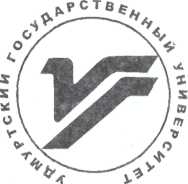 МИНОБРНАУКИ РОССИИФедеральное государственное бюджетное образовательное учреждение высшего образования«Удмуртский государственный университет»(ФГБОУ ВО «УдГУ», УдГУ, ФГБОУ ВО «Удмуртский государственный университет»)П Р И К А 3	Об утверждении должностной инструкции   В  целях улучшения организации дисциплины труда, конкретизации трудовых функций работников в части должностных обязанностей, а также правильного подбора, расстановки и использования кадров, обеспечения объективности оценки деятельности работников в процессе их аттестацииприказываю:Утвердить должностную инструкцию (наименование должности) в двух оригинальных экземплярах.Руководителю структурного подразделения (наименование структурного подразделения) ознакомить под роспись работника с должностной инструкцией.  Контроль за исполнением настоящего приказа оставляю за собой.Ректор/Проректор/Директор департамента (приказ подписывает ректор, проректор или директор департамента в соответствии с пунктом 3.5. Порядка разработки, согласования и утверждения должностных инструкций работников ФГБОУ ВО «Удмуртского  государственного университета).СОГЛАСОВАНОПредседатель профкома 						               А.Е. АнисимовДиректор департамента (при необходимости)Начальник УК и 	ДО							                 Т.Н. МакароваУТВЕРЖДЕНАприказом ФГБОУ ВО «УдГУ»  от «____»__________20___г. №_______ № п/пИнформация об ознакомлении (Работник собственноручно прописывает: «С должностной инструкцией ознакомлен(-а)Личная подпись  работникаИ.О. Фамилия работникаДата ознакомления12…_______________________        №_____________________г. Ижевск